ناریخ ...........................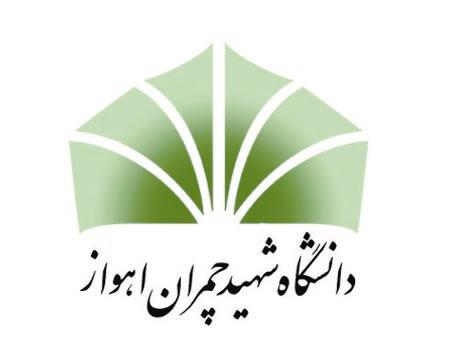 شماره...........................پیوست..........................معاونت آموزشی و تحصیلات تکمیلی                                                 
                  (فرم ثبت نام پذیرفته شدگان روزانه)          باسمه تعالی
بدینوسیلهآقای/خانم.....................................فرزند.........................شمارهشناسنامه................................... کدملی........................................متولد.....................دانشآموخته دورهکارشناسیرشته............................. که ازطریق آزمون سراسری سال تحصیلی ............در دوره کارشناسی ارشد در رشته............................. دوره (روزانه) این دانشگاه با سهمیه...........................پذیرفته شده و پس از تکمیل پرونده طی مراحل قانونی از نامبرده ثبت نام به عمل آمده و با شماره دانشجویی .................................جهت ثبت نام و انتخاب واحد از نیمسال اول /دوم ..........................معرفی می گردد.                                                                          .                                                                                     .